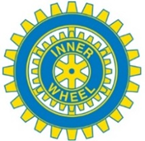 Inner Wheel Clubs aus Deutschland, Liechtenstein, Österreich und der SchweizANMELDUNG6. BODENSEE-REGIO-TREFFEN am 1. April 2017 in St. GallenName Inner Wheel Club  ___________________________________       Wichtig: Bitte hier vermerken, welche Führung gewählt wird – nur eine möglich.Anmeldung bis spätestens 10. März 2017 an ClubsekretärinIren Kuhn-Dubs, Goethestrasse 81, CH-9008 St. GallenTel +41 71 244 60 14 │ Mob +41 79 655 89 07 │ Fax +41 71 244 90 85 (von E. Stehle)E-Mail iiw.ch.st.gallen@gmail.com Vielen Dank und herzliche Grüsse OK-Team Inner Wheel Club St. Gallen  Vroni Hohl, Iren Kuhn, Isabelle Müller-Stewens, Elisabeth StehleName TeilnehmerinStifts-bibliothekEintritt p. P.CHF 10.00KathedraleStiftsbezirkmit AltstadtIch wähle vegetari-sches Menu